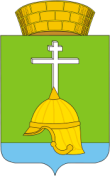 Местная администрацияВНУТРИГОРОДСКОГО МУНИЦИПАЛЬНОГО ОБРАЗОВАНИЯСАНКТ-ПЕТЕРБУРГАМУНИЦИПАЛЬНОГО ОКРУГА БАЛКАНСКИЙПОСТАНОВЛЕНИЕ«18» июля 2017 года                                                                                                                 № 25 О внесение дополнений в постановление местной администрации от 08.11.2016 года № 33 «Об утверждении ведомственных целевых программ местной администрации МО Балканский на 2017 год»	  В целях более эффективной работы органов местного самоуправления, руководствуясь Бюджетным кодексом Российской Федерации,  Положением «О бюджетном процессе муниципального образования муниципального округа Балканский» утвержденным решением МС МО Балканский № 52 от 19.10. 2010 г., местная администрация  МО БалканскийПОСТАНОВЛЯЕТ:         Внести в постановление МА МО Балканский от 08.11.2016 года № 33 «Об утверждении ведомственных целевых программ местной администрации МО Балканский на 2016 год»следующие изменения:Изложить ведомственную целевую программу местной администрации МО Балканский Организация и проведение местных и участие в организации и проведении городских праздничных и иных зрелищных мероприятий  на 2017 год  в новой редакции согласно Приложению 1.Изложить ведомственную целевую программу местной администрации МО Балканский по благоустройству территории внутригородского муниципального образования Санкт-Петербурга муниципального округа Балканский на 2017 год  в новой редакции согласно Приложению 2.Настоящее Постановление вступает в силу со дня издания.Контроль  за  исполнением настоящего постановления оставляю за собой.Глава местной администрации		                                    	                М.А. Агеева